Anmeldung zur Zwischenprüfung 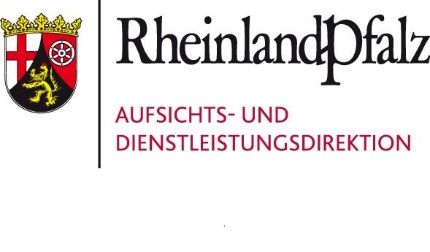 gem. § 48 Abs. 1 Berufsbildungsgesetz (BBiG) Ich bin mit der Anmeldung zur Zwischenprüfung einverstanden. Die Richtigkeit aller Angaben dieser Prüfungsanmeldung wird bestätigt. PrüfungsausschussAngaben zum AusbildungsberufAngaben zum AusbildungsberufBeruf:Verwaltungsfachangestellte / VerwaltungsfachangestellterAngaben zum Prüfling und zur AusbildungsstätteAngaben zum Prüfling und zur AusbildungsstätteAngaben zum Prüfling und zur AusbildungsstätteAngaben zum Prüfling und zur AusbildungsstätteName, Vorname:Geb.-Datum: Geb.-Ort:Private Anschrift:Anzahl Fehltage1:Ausbildungsstätte:Berufsschule:Sind die Ausbildungsnachweise ordnungsgemäß geführt und vom Ausbildenden und der/dem Auszubildenden abgezeichnet? ja       neinWird ein Nachteilsausgleich beantragt und ein fachärztliches Attest beigefügt? ja       neinOrt, DatumUnterschrift der/des Auszubildenden bzw. Umschülerin/UmschülersOrt, DatumUnterschrift der/des Erziehungsberechtigten(nur bei Auszubildenden, die das 18. Lebensjahr noch nicht vollendet haben)Ort, DatumUnterschrift der/des Ausbildenden